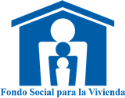 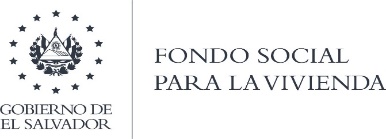 ACTAS CONSEJO DE VIGILANCIAMES DE ENERO 2022ACTA No. CV-03/2022.  En la ciudad de San Salvador, a las diez horas del viernes 28 de enero del año 2022. Se realizó la reunión de los señores Miembros del Consejo de Vigilancia a la cual asistieron de manera virtual vía teams: la Licenciada BERTHA ALICIA SANTACRUZ DE ESCOBAR, nombrada por el Ministerio de Vivienda, quien ejerce el cargo de Presidenta, según el artículo treinta  y nueve de la Ley y Reglamento Básico del FSV y Licenciada YASMINE ROXVENI CALDERON GONZALEZ, Secretaria; nombrada por el Ministerio de Trabajo y Previsión Social; en representación del SECTOR PUBLICO; el señor RAUL ALFONSO ROGEL PEÑA, en representación del SECTOR LABORAL; comprobada la asistencia del Consejo la Licenciada Bertha Alicia Santacruz de Escobar, Presidenta; declara  abierta  la sesión y somete a consideración de los demás Miembros la agenda siguiente:  I.  Aprobación de Agenda.  II. Lectura y Aprobación del acta anterior No. CV-02/2022. III.  Análisis Acta de Sesión Extraordinaria de Junta Directiva Nº JD-001/2022 del 4 de enero del año 2022.  IV.  Análisis Acta de Sesión Extraordinaria de Junta Directiva Nº JD-02/2022 del 05 de enero del año 2022.  V.  Análisis Acta de Sesión Extraordinaria de Junta Directiva Nº JD-003/2022 del 6 de enero del año 2022.  VI.  Análisis Acta de Sesión Extraordinaria de Junta Directiva Nº JD-004/2022 del 7 de enero del año 2022.  VII. Análisis Acta de Sesión Extraordinaria de Junta Directiva Nº JD-005/2022 del 10 de enero del año 2022.  VIII. Análisis Acta de Sesión Extraordinaria de Junta Directiva Nº JD-006/2022 del 11 de enero del año 2022. IX. Análisis Acta de Sesión Extraordinaria de Junta Directiva Nº JD-007/2022 del 12 de enero del año 2022. X. Acuerdos de Resolución sobre Información Reservada de esta Sesión. XI. Correspondencia Recibida. XII. Varios. DESARROLLO: I. APROBACIÓN DE AGENDA.  La agenda fue aprobada tal como aparece redactada.  II. LECTURA Y APROBACIÓN DEL ACTA ANTERIOR.  Se dio lectura al Acta CV-02/2022, de fecha 18 de enero del año 2022, la cual fue aprobada.  III. ANALISIS ACTA DE SESIÓN EXTRAORDINARIA DE JUNTA DIRECTIVA Nº JD-001/2022 DEL 04 DE ENERO DEL AÑO 2022. Se recibió el acta en mención con sus respectivos anexos, y consta de la agenda siguiente: I. Aprobación de Agenda; II.  Aprobación y Ratificación de Acta anterior; III.  Resolución de Créditos. Después de haber leído y analizado el contenido del acta este Consejo se da por recibido e informado de 38 solicitudes de crédito por un monto de $684,153.61 no teniendo ninguna observación que hacer al respecto al contenido del acta antes relacionada. IV. ANALISIS ACTA DE SESIÓN EXTRAORDINARIA DE JUNTA DIRECTIVA Nº JD-002/2022 DEL 05 DE ENERO DEL AÑO 2022.  Se recibió el acta en mención con sus respectivos anexos, y consta de la agenda siguiente: I. Aprobación de Agenda; II.  Aprobación y Ratificación de Acta anterior; III.  Resolución de Créditos.  Después de haber leído y analizado el contenido del acta este Consejo se da por recibido e informado de 30 solicitudes de crédito por un monto de $679,430.84 no teniendo ninguna observación que hacer al respecto al contenido del acta antes relacionada. V. ANALISIS ACTA DE SESIÓN EXTRAORDINARIA DE JUNTA DIRECTIVA Nº JD-003/2022 DEL 06 DE ENERO DEL AÑO 2022.  Se recibió el acta en mención con sus respectivos anexos, y consta de la agenda siguiente: I. Aprobación de Agenda; II. Aprobación de Acta anterior; III.  Resolución de Créditos de Vivienda; IV.  Resultados Preliminares 2021; V. Informe sobre Licitación No. FSV-10/2021 “Programa de Seguros del FSV”; VI.  Acuerdo de Resolución sobre información reservada de esta sesión. Después de haber leído y analizado el contenido del acta este Consejo se da por recibido e informado y con relación a los puntos siguientes: Punto III.  Resolución de Créditos. Después de haber leído y analizado el contenido del acta este Consejo se da por recibido e informado de 51 solicitudes de crédito por un monto de $1,153,892.08 no teniendo ninguna observación que hacer al respecto al contenido del acta antes relacionada. Punto IV.  Resultados Preliminares 2021, en el presente punto la Licenciada Bertha de Escobar manifestó que los resultados eran muy positivos, este Consejo se da por enterado. Punto V. Informe sobre Licitación No. FSV-10/2021 “Programa de Seguros del FSV”, la Licenciada Bertha de Escobar consultó a la Licenciada Yasmine Calderón con respecto al hecho de haberse declarado desierta, cuantas veces más se pudiera iniciar  dicha contratación, si corresponde una contratación como autodirigida, y si en este caso ya no estamos cubiertos por el seguro, aunado el señor Raul Rogel manifestó antes que contestara la Licenciada Calderón, que tiene entendido que son tres veces la declaratoria de desierta, manifestó su preocupación, ya que solo era una aseguradora la que contrata con el FSV, le preocupa por motivos de la cobertura de salud, la Licenciada Yasmine Calderón respondió aclarando que, en los procedimientos ordinarios se hacen dos licitaciones, en este caso se ha declarado por segunda vez Desierta, por lo que, corresponde iniciar una contratación directa de conformidad a la ley, como observación manifestó que, en el acta no se menciona el período de la vigencia que se requiere para el presente servicio, aunado a ello, expresó que problemas como las declaratorias de desierta es usual en los procedimientos de contratación por diversas circunstancias, en el presente caso según el acta se hace constar que, en la oferta se encuentran contradicciones con lo requerido por la Institución, por esos motivos se declaró desierto,  este Consejo se da por enterado. VI. ANALISIS ACTA DE SESIÓN EXTRAORINARIA DE JUNTA DIRECTIVA Nº JD-004/2021 DEL 07 DE ENERO DEL AÑO 2022.  Se recibió el acta en mención con sus respectivos anexos, y consta de la agenda siguiente: I. Aprobación de Agenda; II.  Aprobación y Ratificación de Acta anterior; y III.  Resolución de Créditos.  Después de haber leído y analizado el contenido del acta este Consejo se da por recibido e informado de 26 solicitudes de crédito por un monto de $483,034.71 no teniendo ninguna observación que hacer al respecto al contenido del acta antes relacionada. VII. ANALISIS ACTA DE SESIÓN ORDINARIA DE JUNTA DIRECTIVA Nº JD-005/2022 DEL 10 DE ENERO DEL AÑO 2022.  Se recibió el acta en mención con sus respectivos anexos, y consta de la agenda siguiente: I. Aprobación de Agenda; II.  Aprobación y Ratificación de Acta anterior; y III.  Resolución de Créditos.  Después de haber leído y analizado el contenido del acta este Consejo se da por recibido e informado de 28 solicitudes de crédito por un monto de $ 519,986.70 no teniendo ninguna observación que hacer al respecto al contenido del acta antes relacionada. VIII. ANALISIS ACTA DE SESIÓN EXTRAORDINARIA DE JUNTA DIRECTIVA Nº JD-006/2022 DEL 11 DE ENERO DEL AÑO 2022.  Se recibió el acta en mención con sus respectivos anexos, y consta de la agenda siguiente: I. Aprobación de Agenda; II.  Aprobación y Ratificación de Acta anterior; y III.  Resolución de Créditos.  Después de haber leído y analizado el contenido del acta este Consejo se da por recibido e informado de 32 solicitudes de crédito por un monto de $ 669,150.35 no teniendo ninguna observación que hacer al respecto al contenido del acta antes relacionada. IX. ANALISIS ACTA DE SESIÓN EXTRAORDINARIA DE JUNTA DIRECTIVA Nº JD-007/2022 DEL 12 DE ENERO DEL AÑO 2022.  Se recibió el acta en mención con sus respectivos anexos, y consta de la agenda siguiente: I. Aprobación de Agenda; II.  Aprobación y Ratificación de Acta anterior; y III.  Resolución de Créditos.  Después de haber leído y analizado el contenido del acta este Consejo se da por recibido e informado de 33 solicitudes de crédito por un monto de $757,567.61 no teniendo ninguna observación que hacer al respecto al contenido del acta antes relacionada. X. ACUERDO DE RESOLUCIÓN SOBRE INFORMACIÓN RESERVADA DE ESTA SESIÓN, el Consejo de Vigilancia, resuelve que las presentes Actas no hay puntos con declaratoria de reserva. XI. CORRESPONDENCIA RECIBIDA. 1. Cartas Recibidas Respuesta a Memorándum Ref. C.V. 06/2021, de fecha 10 de diciembre de 2021. Se recibió cartas de Licdo. Luis Josué Ventura Hernández, Gerente General, relacionado con el Acta de Sesión de Junta Directiva No. JD-216/2021 del 25/11/2021, punto V. Informe sobre Proceso “Servicios de Colecturía y Transferencia de Pagos de Cuotas de Préstamos”; punto VII.  Solicitud de Adenda al Contrato No. 27468, Mercado Bursátil No. MB-01/2020 “Servicio de Horas de Desarrollo para Sistema de Gobierno Electrónico y Aplicación Móvil del FSV(APP)”. Después de haber leído y analizado el contenido de la carta, este Consejo se da por enterado.  2. Memorándum Recibido de la Gerencia Técnica.  Se recibió memorándum del Ing. Carlos Mario Rivas Granados, Gerente Técnico, Informe de Factibilidades de Financiamiento de crédito a largo plazo y Pre-Factibilidades otorgadas.  Después de haber leído y analizado el contenido del memorándum, este Consejo se da por enterado.  XII. VARIOS. En este punto el Consejo no hubo nada que tratar.  La Presidenta del Consejo convoca para la próxima reunión el martes 8 de febrero del año 2022, a las diez horas a realizarse en forma virtual vía teams.  Y no habiendo más que hacer constar, se da por finalizada la reunión a las once horas con diez minutos, ratificamos su contenido y firmamos.La presente acta es conforme con su original, la cual se encuentra firmada por los miembros del Consejo de Vigilancia: Bertha Alicia Santacruz de Escobar, Yasmine Roxveni Calderón González y Raúl Alfonso Rogel Peña.